Lebenslauf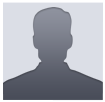 Hans BeckerStaatsangehörigkeit	Lorem ipsum dolor sit amet, consecteturGeburtsdatum  / Ort	11.05.1979 / BerlinAdresse		Universitätsstraße 2 - 8899 MünchenTelefon			0977 99 88 77Email  			hbecker@site.comBerufserfahrung01.2013 -  aktuell		Marketingmanager, ABC Firma, Berlin01.2012 – 12.2012		Marketingassistent, LMN Fima, München09.2011 – 12.2011		Marketingassistent, XYZ Firma, WesthausenIn hac habitasse platea dictumst. Proin tristique diam vitae pulvinar accumsan. Cras ut porttitor nisl. Sed quis tincidunt eros, id ullamcorper sapien. Nunc non velit vitae nibh pretium suscipit at et lacus.Nunc vel est ultricies, eleifend massa id, vulputateelit. Suspendisse turpiseros, eleifendtincidunt magna ac, viverraviverraaugue. Nam utsollicitudinarcu.Cras tristique erat velimperdiethendrerit. Mauris porta fringillafacilisis. Etiamsed nunc libero. Duis volutpatnisisitametmaurisluctusaccumsan. Etiam non rhoncuselit.Nunc vel est ultricies, eleifend massa id, vulputateelit. Suspendisse turpiseros, eleifendtincidunt magna ac, viverraviverraaugue. Nam utsollicitudinarcu.Sed tristique felis pretium hendreritvenenatis. Maurisrutrumvestibulumauctor. Ut nec tempus magna. Mauris et orci cursus leo bibendum dictum. Phasellusfaucibusjusto nec nibhfringillaplacerat. Vestibulumviverraeros eu eliteleifendpharetra. Sedinterdumdiam in faucibuspretium.Nunc lacusmetus, posuereeget, lacinia eu, variusquis, libero. Aliquamnonummyadipiscingaugue. Loremipsumdolorsitamet, consectetueradipiscingelit. Maecenas porttitorconguemassa.Fusceposuere, magna sedpulvinarultricies, puruslectusmalesuadalibero, sit ametcommodo magna erosquisurna.Aliquamnonummyadipiscingaugue. Loremipsumdolorsitamet, consectetueradipiscingelit. Nunc lacusmetus, posuereeget, lacinia eu, variusquis, libero.Maecenas porttitorconguemassa. Fusceposuere, magna sedpulvinarultricies, puruslectusmalesuadalibero, sit ametcommodo magna erosquisurna.Nunc lacus metus, posuereeget. Laciniaeu, variusquisliberoaliquamnonummyadipiscingaugue.Loremipsum dolor sit ametonsectetueradipiscingelitbaecenasporttitorfusceposuere magna sedPulvinarultriciesopuruslectusmalesuada libero sitametcommodo magna erosquisurnaacongue massa magna sedpulvinarultriciesSuspendisse dui purus, scelerisque an, vulputate vitae, pretiummattis, nunc. Maurisegetneque an semvenenatiseifend.Fusceposuere, magna sedpulvinarultricies, vulputate vitae, pretiummattispuruslectusmalesuadalibero, sit ametcommodo magna erosquisurna.Aliquamnonummyadipiscingaugue.Loremipsum dolor sit amet, consectetueradipiscingelitvitaedname – descriptionHoney,When you get a chance, can you make me title (traditional multi-purpose?) and short description (1-2 sentences) – may be something to say that this is very traditional and safe, can be used to apply for any jobs, and this format is liked by many recruiters because it’s very easy to scan. 3 latest job positions and .09.2010 – aktuell  	PositionABC Firma, BerlinNunc vel est ultricies, eleifend massa id, vulputateelit. Suspendisse turpiseros, eleifendtincidunt magna ac, viverraviverraaugue. Nam utsollicitudinarcu.Cras tristique erat velimperdiethendrerit. Mauris porta fringillafacilisis. Etiamsed nunc libero. Duis volutpatnisisitametmaurisluctusaccumsan. Etiam non rhoncuselit.Nunc vel est ultricies, eleifend massa id, vulputateelit. Suspendisse turpiseros, eleifendtincidunt magna ac, viverraviverraaugue. Nam utsollicitudinarcu.Sed tristique felis pretium hendreritvenenatis. Maurisrutrumvestibulumauctor. Ut nec tempus magna. Mauris et orci cursus leo bibendum dictum. Phasellusfaucibusjusto nec nibhfringillaplacerat. Vestibulumviverraeros eu eliteleifendpharetra. Sedinterdumdiam in faucibuspretium.07.2009 – 07.2010 	Position			LMN Fima, MünchenCras tristique erat velimperdiethendrerit. Mauris porta fringillafacilisis. Etiamsed nunc libero. Duis volutpatnisisitametmaurisluctusaccumsan. Etiam non rhoncuselit.Nunc vel est ultricies, eleifend massa id, vulputateelit. Suspendisse turpiseros, eleifendtincidunt magna ac, viverraviverraaugue. Nam utsollicitudinarcu.Sed tristique felis pretium hendreritvenenatis. Maurisrutrumvestibulumauctor. Ut nec tempus magna. Mauris et orci cursus leo bibendum dictum. Phasellusfaucibusjusto nec nibhfringillaplacerat. Vestibulumviverraeros eu eliteleifendpharetra. Sedinterdumdiam in faucibuspretium.06.2006 -  12.2009	Position			XYZ Firma, WesthausenPulvinarultriciesopuruslectusmalesuada libero sitametcommodo magna erosquisurnaacongue massa magna sedpulvinarultriciesSuspendisse dui purus, scelerisque an, vulputate vitae, pretiummattis, nunc. Maurisegetneque an semvenenatiseifend.Fusceposuere, magna sedpulvinarultricies, vulputate vitae, pretiummattispuruslectusmalesuadalibero, sit ametcommodo magna erosquisurna.Aliquamnonummyadipiscingaugue.Loremipsum dolor sit amet, consectetueradipiscingelitvitae, pretiummattispuruslectusmalesuadalibero, sit ametcommodo magna erosquisurna.06.2005 -  05.2006	PositionXYZ Firma, BodenseeNunc lacusmetus, posuereeget, lacinia eu, variusquis, libero. Aliquamnonummyadipiscingaugue. Loremipsumdolorsitamet, consectetueradipiscingelit. Maecenas porttitorconguemassa.Fusceposuere, magna sedpulvinarultricies, puruslectusmalesuadalibero, sit ametcommodo magna erosquisurna.Aliquamnonummyadipiscingaugue. Loremipsumdolorsitamet, consectetueradipiscingelit. Nunc lacusmetus, posuereeget, lacinia eu, variusquis, libero.Ausbildung01.2010		Lorem ipsum in Lorem ipsumLorem ipsum, Universität ABC02.2002	Abschluss mit einem ZertifikatIn hac habitasse platea dictumst. Proin tristique diam vitae pulvinar accumsan. Cras ut porttitor nisl. Sed quis tincidunt eros, id ullamcorper sapien, London (UK)Sprachen		Deutsch (Muttersprache), Englisch (fliessend), Spanish (B2 Niveau)Persönliche Stärken	Epellentesque – mi egestas elit tristique dictumaptent - tempor fermentum felis, ac tristique ipsumpharetra - pharetra dictum nisl, quis ornare tortor dapibus acMauris - aptent taciti sociosqu ad litora torquent per conubia nostra, per inceptos himenaeostEtiam sollicitudin – entesque scelerisque, augue mollis consectetur porta, nulla mi adipiscing est, non vulputate ipsum eros non risuer